ПРОЕКТ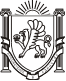 РОССИЙСКАЯ ФЕДЕРАЦИЯРЕСПУБЛИКА КРЫМБАХЧИСАРАЙСКИЙ РАЙОНКУЙБЫШЕВСКИЙ СЕЛЬСКИЙ СОВЕТ              РЕШЕНИЕ                                                -ой сессии    1-го  созыва_______2017 года                                      № _____                                                         пгт. Куйбышево«О внесении изменений в Уставмуниципального образования Куйбышевскоесельское поселение Бахчисарайского района Республики Крым»         В связи с внесением изменений 30 июня 2017 года ЗРК № 394–ЗРК/2017 «О внесении изменения» в статью 2 Закона Республики Крым от 19 января 2015 года № 71-ЗРК /2015 «О закреплении за сельскими поселениями Республики Крым вопросов местного значения»,  и внесением изменений 04.07.2017 Законом Республики Крым  № 397-ЗРК/2017 «О внесении изменений в некоторые законы Республики Крым» в статью 28 Закона Республики Крым от 21 августа 2014 года № 54-ЗРК «Об основах местного самоуправления», руководствуясь Федеральным законом от 06.10.2003 № 131-ФЗ «Об общих принципах организации местного самоуправления в Российской Федерации», Законом Республики Крым от 21.08.2014 № 54-ЗРК «Об основах местного самоуправления в Республике Крым»,Куйбышевский сельский  совет РЕШИЛ :1.Внести изменения в Устав муниципального образования Куйбышевское сельское поселение Бахчисарайского района Республики Крым :- подпункт 5 пункта 1 статьи 4 «Вопросы местного значения Куйбышевского сельского совета» главы II исключить;-  подпункт 27 пункта 1 статьи 34 «Полномочия администрации Куйбышевского сельского поселения» главы IV исключить;- подпункт 28 пункта 1 статьи 34 «Полномочия администрации Куйбышевского сельского поселения» главы IV исключить .- статью 27 главы IV изложить в новой редакции :« Статья 27. Гарантии депутатской деятельности на территории Куйбышевского сельского поселения.1. Работодатель обязан освободить депутата от работы на время исполнения им депутатских полномочий, с сохранением за ним прежнего места работы (должности).Освобождение депутата от работы осуществляется работодателем на основании письменного заявления депутата.2. Депутат  Куйбышевского сельского совета в связи с исполнением своих депутатских полномочий имеет право:1) на обеспечение материально-технических условий для эффективного осуществления полномочий;2) на прием в первоочередном порядке должностными лицами органов государственной власти, местного самоуправления, предприятий и организаций независимо от форм собственности, расположенных на территории Куйбышевского сельского поселения;3) иметь помощников для содействия в осуществлении депутатской деятельности;4) на беспрепятственный доступ к правовым актам, принятым органами местного самоуправления Куйбышевского сельского поселения;5) на обеспечение соответствующих условий для проведения встреч с избирателями и отчетов перед ними;6) принимать непосредственное участие в рассмотрении поставленных им в обращении к должностным лицам вопросах, о дне рассмотрения которых депутат должен быть оповещен заблаговременно;7) в случае письменного обращения в органы государственной власти, органы местного самоуправления, предприятия и организации независимо от форм собственности получить ответ на поставленные вопросы в течение одного месяца с момента обращения;8) на возмещение расходов связанных с депутатской деятельностью.3. Осуществляющие свои полномочия на постоянной основе депутат, член выборного органа местного самоуправления, выборное должностное лицо местного самоуправления не вправе:1) заниматься предпринимательской деятельностью лично или через доверенных лиц;2) заниматься предпринимательской деятельностью лично или через доверенных лиц, участвовать в управлении коммерческой организацией или в управлении некоммерческой организацией (за исключением участия в управлении Совета муниципальных образований Республики Крым, иных объединений муниципальных образований, политической партией, участия в съезде (конференции) или общем собрании иной общественной организации, жилищного, жилищно-строительного, гаражного кооперативов, садоводческого, огороднического, дачного потребительских кооперативов, товарищества собственников недвижимости), кроме случаев, предусмотренных федеральными законами, и случаев, если участие в управлении организацией осуществляется в соответствии с федеральным законодательством от имени органа местного самоуправления;3) заниматься иной оплачиваемой деятельностью, за исключением преподавательской, научной и иной творческой деятельности. При этом преподавательская, научная и иная творческая деятельность не может финансироваться исключительно за счет средств иностранных государств, международных и иностранных организаций, иностранных граждан и лиц без гражданства, если иное не предусмотрено международным договоромРоссийской Федерации или законодательством Российской Федерации;4) входить в состав органов управления, попечительских или наблюдательных советов, иных органов иностранных некоммерческих неправительственных организаций и действующих на территории Российской Федерации их структурных подразделений, если иное не предусмотрено международным договором Российской Федерации или законодательством Российской Федерации.4. Депутат, член выборного органа местного самоуправления, выборное должностное лицо местного самоуправления, иное лицо, замещающее муниципальную должность, должны соблюдать ограничения, запреты, исполнять обязанности, которые установлены Федеральным законом от 25 декабря 2008 года № 273-ФЗ "О противодействии коррупции" и другими законами Российской Федерации. Полномочия депутата , члена выборного органа местного самоуправления, выборного должностного лица местного самоуправления, иного лица, замещающего муниципальную должность, прекращаются досрочно в случае несоблюдения ограничений, запретов, неисполнения обязанностей, установленных федеральными законами от 25 декабря 2008 года № 273-ФЗ "О противодействии коррупции", от 3 декабря 2012 года № 230-ФЗ "О контроле за соответствием расходов лиц, замещающих государственные должности, и иных лиц их доходам" и от 7 мая 2013 года № 79-ФЗ "О запрете отдельным категориям лиц открывать и иметь счета (вклады), хранить наличные денежные средства и ценности в иностранных банках, расположенных за пределами территории Российской Федерации, владеть и (или) пользоваться иностранными финансовыми инструментами".4.1.Проверка достоверности и полноты сведений о доходах, расходах, об имуществе и обязательствах имущественного характера, представляемых в соответствии с федеральным законодательством о противодействии коррупции депутатом, членом выборного органа местного самоуправления, выборным должностным лицом местного самоуправления, проводится по решению Главы Республики Крым в порядке, установленном законом Республики Крым.4.2. При выявлении в результате проверки, проведенной в соответствии с пунктом 4.1 настоящей статьи , фактов несоблюдения ограничений, запретов, неисполнения обязанностей, которые установлены Федеральным законом от 25 декабря 2008 года № 273-ФЗ "О противодействии коррупции", Федеральным законом от 3 декабря 2012 года № 230-ФЗ "О контроле за соответствием расходов лиц, замещающих государственные должности, и иных лиц их доходам", Федеральным законом от 7 мая 2013 года № 79-ФЗ "О запрете отдельным категориям лиц открывать и иметь счета (вклады), хранить наличные денежные средства и ценности в иностранных банках, расположенных за пределами территории Российской Федерации, владеть и (или) пользоваться иностранными финансовыми инструментами", Глава Республики Крым обращается с заявлением о досрочном прекращении полномочий депутата, члена выборного органа местного самоуправления, выборного должностного лица местного самоуправления в орган местного самоуправления, уполномоченный принимать соответствующее решение, или в суд.4.3. Сведения о доходах, расходах, об имуществе и обязательствах имущественного характера, представленные лицами, замещающими муниципальные должности, размещаются на официальных сайтах органов местного самоуправления в информационно-телекоммуникационной сети Интернет и (или) предоставляются для опубликования средствам массовой информации в порядке, определяемом муниципальными правовыми актами.5. Порядок предоставления гарантий, предусмотренных настоящей статьей, устанавливается нормативным актом Куйбышевского сельского совета.»2.Настоящее решение подлежит официальному опубликованию на информационном стенде Куйбышевского сельского совета Бахчисарайского района Республики Крым и на официальном сайте администрации Куйбышевского  сельского поселения www.kujbyshevo.ru.3.Настоящее решение вступает в силу с 01 января 2018 года.Председатель Куйбышевского сельского совета-Глава администрации Куйбышевского сельского поселения                                        Щодрак Л.В.